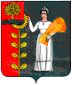 ПОСТАНОВЛЕНИЕАдминистрации сельского поселенияХворостянский сельсоветДобринского муниципального района Липецкой областиРоссийской Федерации 19.01.2023                           ж.д.ст.Хворостянка                                       №3О внесении изменений в Перечень главных администраторов доходов бюджета сельского поселения Хворостянский сельсовет Добринского муниципального района Липецкой области        В соответствии с пунктом 3.2 статьи 160.1 Бюджетного Кодекса Российской Федерации, Постановлением Правительства РФ от 16 сентября 2021 г. N 1569 "Об утверждении общих требований к закреплению за органами государственной власти (государственными органами) субъекта Российской Федерации, органами управления территориальными фондами обязательного медицинского страхования, органами местного самоуправления, органами местной администрации полномочий главного администратора доходов бюджета и к утверждению перечня главных администраторов доходов бюджета субъекта Российской Федерации, бюджета территориального фонда обязательного медицинского страхования, местного бюджета», руководствуясь Порядком и сроками внесения изменений в перечень главных администраторов доходов бюджета сельского поселения и в перечень главных администраторов источников финансирования дефицита  бюджета сельского поселения Хворостянский сельсовет Добринского муниципального района Липецкой области, утвержденным постановлением администрации сельского поселения Хворостянский сельсовет Добринского муниципального района № 90 от 08.11.2021г.,  администрация сельского поселения Хворостянский сельсовет:ПОСТАНОВЛЯЕТ:  1.Внести изменения в Перечень главных администраторов доходов бюджета сельского поселения Хворостянский сельсовет Добринского муниципального района Липецкой области, утвержденный постановлением администрации сельского поселения Хворостянский сельсовет Добринского муниципального района Липецкой области № 88 от 08.11.2021 года согласно приложению. 2.Постановление вступает в силу со дня официального обнародования.3.Контроль за исполнением настоящего постановления оставляю за собой.         Глава администрации сельского         поселения Хворостянский сельсовет                                В.Г. КуриловПриложениек постановлению администрациисельского поселения Хворостянский сельсоветДобринского муниципального района Липецкой области Российской Федерации№ 3 от 19.01.2023 годаИзменения в Перечень главных администраторов доходов бюджетасельского поселения Хворостянский сельсовет Добринскогомуниципального района Липецкой области   Внести в Перечень главных администраторов доходов бюджета сельского поселения Хворостянский сельсовет Добринского муниципального района Липецкой области, утвержденный постановлением администрации сельского поселения Хворостянский сельсовет Добринского муниципального района Липецкой области № 88 от 08.11.2021 года (с изменениями утвержденными постановлением № 44 от 12.05.2022)  следующие изменения:      1. приложение изложить в новой редакции:Переченьглавных администраторов доходов бюджетасельского поселения Хворостянский сельсовет Добринскогомуниципального района Липецкой области            Код бюджетной классификации  Российской Федерации            Код бюджетной классификации  Российской Федерации Наименование главного администратора доходов бюджета сельского поселения, наименование кода вида (подвида) доходов бюджета сельского поселенияглавного администратора доходоввида (подвида) доходов бюджета сельского поселенияНаименование главного администратора доходов бюджета сельского поселения, наименование кода вида (подвида) доходов бюджета сельского поселения182Управление Федеральной налоговой службы  России по Липецкой области1821 01 02000 01 0000 110Налог на доходы физических лиц 1821 05 01000 00 0000 110Налог, взимаемый в связи с применением упрощенной системы налогообложения 1821 05 03000 01 0000 110Единый сельскохозяйственный налог1821 06 01000 00 0000 110Налог на имущество физических лиц1821 06 06000 00 0000 110Земельный налог 919Администрация сельского поселения Хворостянский сельсовет Добринского муниципального района Липецкой области Российской Федерации9191 11 05025 10 0000 120Доходы, получаемые в виде арендной платы, а также средства от продажи права на заключение договоров аренды за земли, находящиеся в собственности сельских поселений (за исключением земельных участков муниципальных бюджетных и автономных учреждений)9191 11 05075 10 0000 120Доходы от сдачи в аренду имущества, составляющего казну сельских поселений (за исключением земельных участков) 9191 13 02995 10 0000 130Прочие доходы от компенсации затрат бюджетов сельских поселений9191 14 02053 10 0000 410Доходы от реализации иного имущества, находящегося в собственности сельских поселений (за исключением имущества муниципальных бюджетных и автономных учреждений, а также имущества муниципальных унитарных предприятий, в тем числе казенных), в части реализации основных средств по указанному имуществу9191 14 06025 10 0000 430Доходы от продажи земельных участков, находящихся в собственности сельских поселений (за исключением земельных участков муниципальных бюджетных и автономных учреждений)9191 17 01050 10 0000 180Невыясненные поступления, зачисляемые в бюджеты сельских поселений 9191 17 05050 10 0000 180Прочие неналоговые доходы бюджетов сельских поселений9191 17 14030 10 0000 150Средства самообложения граждан, зачисляемые в бюджеты сельских поселений 9192 02 15001 10 0000 150Дотации бюджетам сельских поселений на выравнивание бюджетной обеспеченности из бюджета субъекта Российской Федерации9192 02 15002 10 0000 150Дотации бюджетам сельских поселений на поддержку мер по обеспечению сбалансированности бюджетов9192 02 16549 10 0000 150Дотации (гранты) бюджетам сельских поселений за достижение показателей деятельности органов местного самоуправления  9192 02 19999 10 0000 150Прочие дотации  бюджетам сельских поселений9192 02 29999 10 0000 150Прочие субсидии бюджетам сельских поселений9192 02 35118 10 0000 150Субвенции бюджетам сельских поселений на осуществление первичного воинского учета органами местного самоуправления поселений, муниципальных и городских округов9192 02 39999 10 0000 150Прочие субвенции бюджетам сельских поселений9192 02 40014 10 0000 150Межбюджетные трансферты, передаваемые бюджетам сельских поселений из бюджетов муниципальных районов на осуществление части полномочий по решению вопросов местного значения в соответствии с заключенными соглашениями9192 02 49999 10 0000 150Прочие межбюджетные трансферты, передаваемые бюджетам сельских поселений9192 02 90054 10 0000 150Прочие безвозмездные поступления в бюджеты сельских поселений от бюджетов муниципальных районов9192 07 05010 10 0000 150Безвозмездные поступления от физических и юридических лиц на финансовое обеспечение дорожной деятельности, в том числе добровольных пожертвований, в отношении автомобильных дорог общего пользования местного значения сельских поселений  9192 07 05020 10 0000 150Поступления от денежных пожертвований, предоставляемых физическими лицами получателям средств бюджетов сельских поселений9192 07 05030 10 0000 150Прочие безвозмездные поступления в бюджеты сельских поселений9192 08 05000 10 0000 150Перечисления из бюджетов сельских поселений (в бюджеты поселений) для осуществления возврата (зачета) излишне уплаченных или излишне  взысканных сумм налогов, сборов и иных платежей, а также сумм процентов за несвоевременное  осуществление такого возврата и процентов, начисленных на излишне взысканные суммы9192 08 10000 10 0000 150Перечисления из бюджетов сельских поселений (в бюджеты сельских поселений) для осуществления взыскания9192 19 60010 10 0000 150Возврат прочих остатков субсидий, субвенций и иных межбюджетных трансфертов, имеющих целевое назначение, прошлых лет из бюджетов сельских поселений